NOTA TÉCNICA REFERENTE AO CONTRATO Nº 022.22Conforme contrato n°022/2022 celebrado entre a AIR LIQUIDE BRASIL LTDA e o INSTITUTO SÓCRATES GUANAES tendo como objeto o fornecimento de gases medicinais, foi firmado a compra dos gases de acordo a média de consumo mensal. Portanto, o CONTRATO concernente encontra-se acessível no bloco COMPRAS/CONTRATOS no item “CONTRATOS ASSINADOS COM TERCEIROS” no ano 2022 na competência Junho.NOTA TÉCNICA REFERENTE AO CONTRATO Nº 001.21Conforme contrato n°001/2021 celebrado entre a VIA NUT NUTRIÇÃO CLÍNICA E PRODUTOS HOSPITALARES EIRELI e o INSTITUTO SÓCRATES GUANAES tendo como objeto o fornecimento de dietas enterais, foi firmado a compra das dietas de acordo a média de consumo mensal. Portanto, o CONTRATO concernente encontra-se acessível no bloco COMPRAS/CONTRATOS no item “CONTRATOS ASSINADOS COM TERCEIROS” no ano 2021 na competência Março.NOTA TÉCNICA REFERENTE AO CONTRATO Nº 002.22Conforme contrato n°002/2022 celebrado entre o ARTAGIVAN GOMES LIMA e o INSTITUTO SÓCRATES GUANAES tendo como objeto o comodato de uma impressora para pulseiras de identificação do paciente, fornecimento de pulseiras e bótons para classificação de risco, foi firmado a compra das pulseiras e bótons de acordo a média de consumo mensal. Portanto, o CONTRATO concernente encontra-se acessível no bloco COMPRAS/CONTRATOS no item “CONTRATOS ASSINADOS COM TERCEIROS” no ano 2022 na competência Fevereiro.NOTA TÉCNICA REFERENTE AO CONTRATO Nº 016.21Conforme contrato n°016/2021 celebrado entre a UBER MÉDICA E HOSPITALAR LTDA e o INSTITUTO SÓCRATES GUANAES tendo como objeto o fornecimento de suprimentos nutricionais específicos para pacientes pediátricos, foi firmado a compra dos suprimentos nutricionais de acordo a média de consumo mensal. Portanto, o CONTRATO concernente encontra-se acessível no bloco COMPRAS/CONTRATOS no item “CONTRATOS ASSINADOS COM TERCEIROS” no ano 2021 na competência Agosto.NOTA TÉCNICA REFERENTE AO CONTRATO Nº 038.19Conforme contrato n°038/2019 celebrado entre a NUTRA – NUTRIÇÃO AVANÇADA LTDA e o INSTITUTO SÓCRATES GUANAES tendo como objeto o fornecimento de nutrição parenteral manipulada para pacientes internados no HDT, foi firmado a compra das nutrições manipuladas de acordo a média de consumo mensal. Portanto, o CONTRATO concernente encontra-se acessível no bloco COMPRAS/CONTRATOS no item “CONTRATOS ASSINADOS COM TERCEIROS” no ano 2019 na competência Novembro.NOTA TÉCNICA REFERENTE AO CONTRATO Nº 010.22Conforme contrato n°010/2022 celebrado entre a SAMTRONIC INDÚSTRIA E COMÉRCIO LTDA e o INSTITUTO SÓCRATES GUANAES tendo como objeto o fornecimento produtos descartáveis com equipamento em comodato, foi firmado a compra das nutrições manipuladas de acordo a média de consumo mensal. Portanto, o CONTRATO concernente encontra-se acessível no bloco COMPRAS/CONTRATOS no item “CONTRATOS ASSINADOS COM TERCEIROS” no ano 2022 na competência Maio.NOTA TÉCNICA REFERENTE AO CONTRATO Nº 007.22Conforme contrato n°007/2022 celebrado entre a DIAMED LATINO AMÉRICA S.A. e o INSTITUTO SÓCRATES GUANAES tendo como objeto o fornecimento de insumos para a técnica de gel-centrifugação e disponibilização de acessórios e fornecimento dos equipamentos em regime de aluguel, foi firmado a compra dos insumos de acordo a média de consumo mensal. Portanto, o CONTRATO concernente encontra-se acessível no bloco COMPRAS/CONTRATOS no item “CONTRATOS ASSINADOS COM TERCEIROS” no ano 2022 na competência Março.NOTA TÉCNICA REFERENTE AO CONTRATO Nº 026.22Conforme contrato n°026/2022 celebrado entre a MARKA IMPRESSOS ESPECIAIS LTDA. e o INSTITUTO SÓCRATES GUANAES tendo como objeto o fornecimento materiais gráficos e informativos dos mais variados formato, foi firmado a compra dos insumos de acordo a média de consumo mensal. Portanto, o CONTRATO concernente encontra-se acessível no bloco COMPRAS/CONTRATOS no item “CONTRATOS ASSINADOS COM TERCEIROS” no ano 2022 na competência Setembro.NOTA TÉCNICA REFERENTE AO CONTRATO Nº 035.22Conforme contrato n°035/2022 celebrado entre a BENENUTRI COMERCIAL LTDA. e o INSTITUTO SÓCRATES GUANAES tendo como objeto o fornecimento de dietas enterais e suplementos nutricionais, foi firmado a compra dos insumos de acordo a média de consumo mensal. Portanto, o CONTRATO concernente encontra-se acessível no bloco COMPRAS/CONTRATOS no item “CONTRATOS ASSINADOS COM TERCEIROS” no ano 2023 na competência Março.NOTA TÉCNICA REFERENTE AO CONTRATO Nº 002.23Conforme contrato n°002/2023 celebrado entre a IMPERIAL COMERCIAL DE MEDICAMENTOS E PRODUTOS HOSPITALARES LTDA e o INSTITUTO SÓCRATES GUANAES tendo como objeto o fornecimento de detergente enzimático, neutro, glutaraldeído e pistola pressurizada em regime de comodato, foi firmado a compra dos insumos de acordo a média de consumo mensal. Portanto, o CONTRATO concernente encontra-se acessível no bloco COMPRAS/CONTRATOS no item “CONTRATOS ASSINADOS COM TERCEIROS” no ano 2023 na competência Janeiro.NOTA TÉCNICA REFERENTE AO CONTRATO Nº 003.23Conforme contrato n°003/2023 celebrado entre a MEDLEVENSOHN COMÉRCIO E REPRESENTAÇÕES DE PRODUTOS HOSPITALARES LTDA. e o INSTITUTO SÓCRATES GUANAES tendo como objeto o fornecimento fita reagente para glicemia e lanceta com dispositivo de segurança, foi firmado a compra dos insumos de acordo a média de consumo mensal. Portanto, o CONTRATO concernente encontra-se acessível no bloco COMPRAS/CONTRATOS no item “CONTRATOS ASSINADOS COM TERCEIROS” no ano 2023 na competência Março.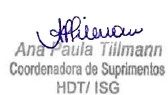 Ana Paula P. S. TillmannCoordenação de Suprimentos